2002 INTEROC AN109B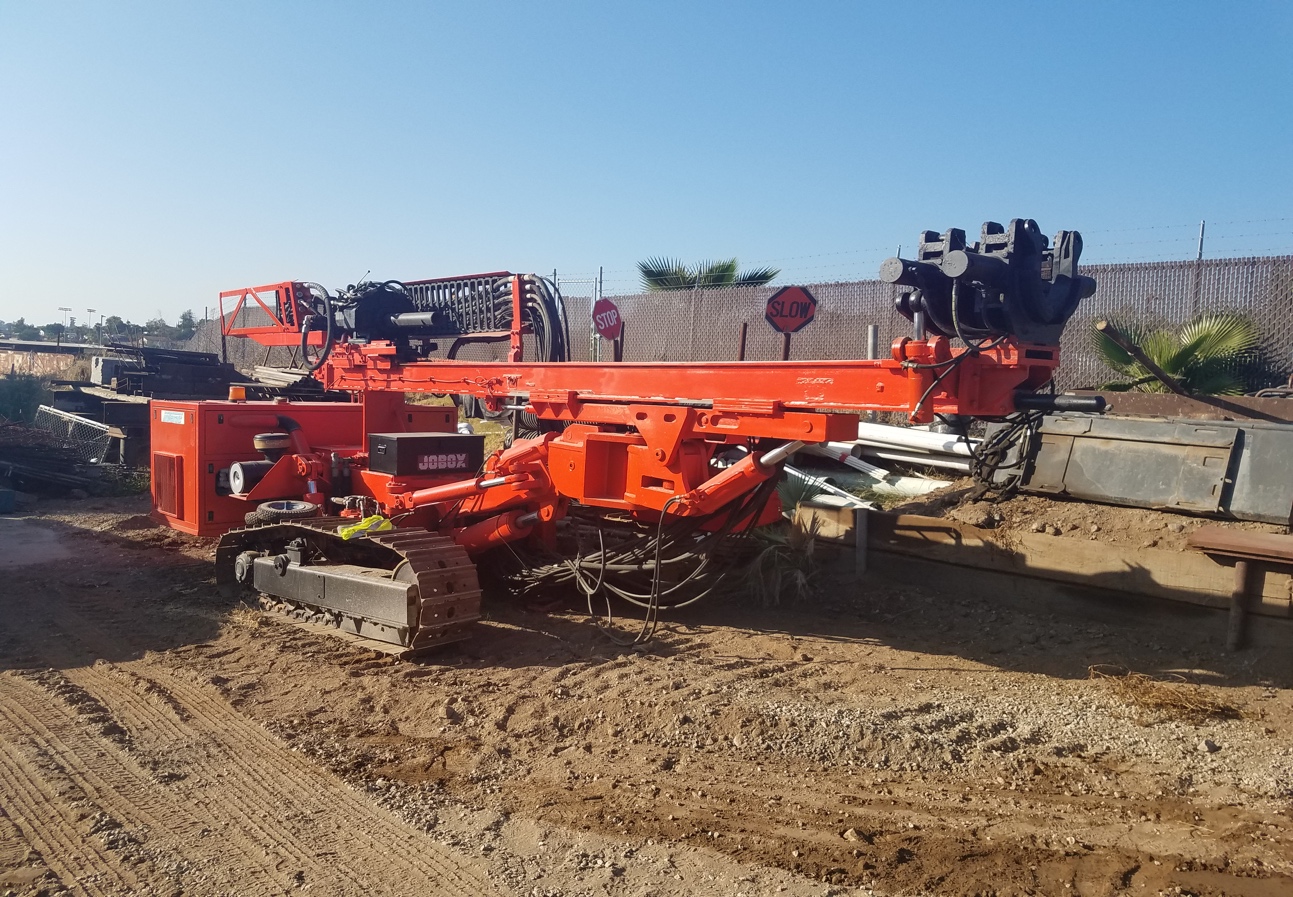  3066 HRSClamp and Breaker 10” diameter14 Foot stroke/travelRotary head Tornado 3 Speed 9600 lb torque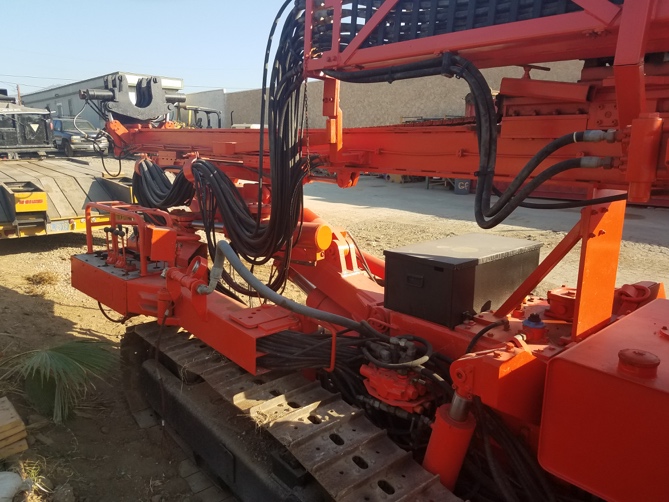 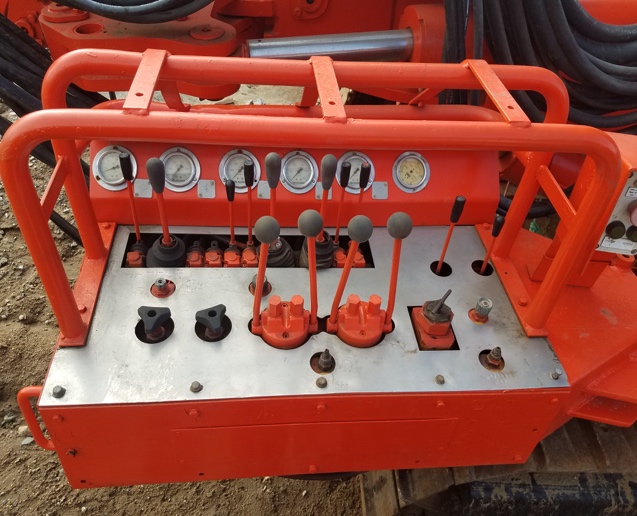 $32,500